未就園児の保護者の皆様令和６年４月２２日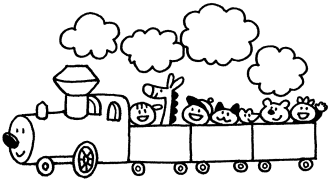 岸和田市立天神山幼稚園　園　長　　尾﨑　誠嗣☆２歳児・３歳児体験保育のお知らせ☆地域の小さなお子様に幼稚園の生活を体験してもらおうと、２歳児・３歳児体験保育を実施します。同じ年齢のお友達や幼稚園の先生と一緒にふれあい、楽しい時間を過ごしていただければと思っています。下記の事項で募集しますので、ぜひ、参加してください。お持ちしています。記日時　　　　　令和６年５月より　月１回　【午前１０時３０分～午前１１時】　　　　　　　　＊ぴよちゃん広場の日に合わせて実施します。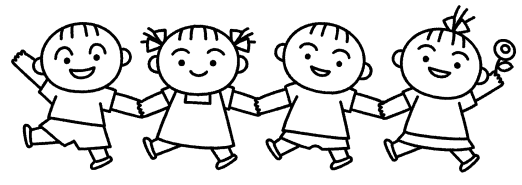 場所　　　　　岸和田市立天神山幼稚園目的　　　　  ・幼稚園での遊びを楽しみながら、親も子どもも友だちになりましょう。　　　　　　　・子育てについての悩みなど、交流しましょう。対象児　　　　園区にお住まいの２歳児・３歳児と保護者費用　　　　　保険代１００円（ぴよちゃんひろばで加入している方は不要です。）申し込み	　　・準備の都合がありますので、事前にお電話などでお知らせください。・申込書（別紙）に記入し、来園時に幼稚園にご持参ください。　　　　　　　　(用紙は園にありますので、来園時にご記入くださっても結構です。)　　　　　　　　・わからないことがありましたら、幼稚園にお問い合わせください。　　　　　　　　　　　　　　　　　幼稚園　　　℡　４２８－６１１３　活動内容　　・運動遊具などの遊び、絵本、手遊び、リズム遊び、ふれ合い遊びなど、季節や時期を考慮して、いろいろ楽しい活動を計画しています。親子で一緒に活動することを楽しみましょう。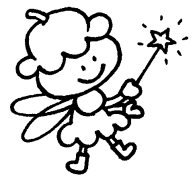 ☆令和６年度　年間予定表　　　※人数や状況により、変更するかもしれませんが、ご了承ください。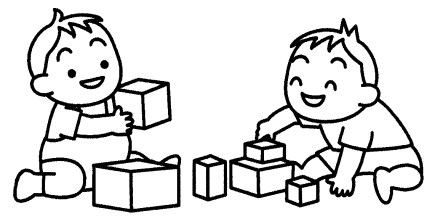 持ち物　　　・上靴（保護者の方も上履きをご用意ください。）・出席ノート（1回目にお渡しします。）・気候に合わせて、帽子、水筒、汗拭きタオル、着替えなどを用意してください。お願い　　　・保護者の方も動きやすい、汚れてもいい服装でお越しください。　　　　　　・園内には駐車場はありません。徒歩、自転車等でお願いします。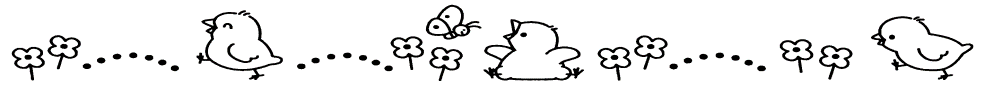 　２歳児・3歳児親子登園に申し込みます。申込日	年　　　　月　　　　日（ふりがな）お子さまのお名前　　　　　　　　　　　　　　　　　生年月日　　　　　　年　　　　月　　　　日（　　　歳）（ふりがな）保護者名　　　　　　　　　　　　　　　　　　　　　　住所　　　　　　　　　　　　　　　　　　　　　　　　電話番号　　　　　　　　　　　　　　　　　　　　　　お子さまのことで気になることや伝えたいことがあれば、お気軽にご記入ください。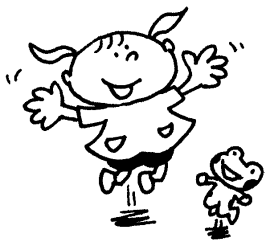 回月　日備　　考回月　日備　　考１５月２７日（月）ふれあい遊び６10月2８日（月）　製作２６月１７日（月）　製作７11月2５日（月）　楽器遊び３７月８日（火）　絵の具遊び812月1６日（月）製作４８月２６日（月）　製作91月２７日（月）お正月遊び5９月１７日（火）　絵の具遊び102月2５日（月）劇ごっこ遊び113月１０日（月）　運動遊び☆１日の流れ☆　○出席ノートにシールを貼る。　○身長・体重を測る。　○その日の活動をする。　○片づける。　○ぴよちゃん広場のお友達と一緒に園庭で遊ぶ。天神山幼稚園　２歳児・3歳児親子登園　申込書☆